Dzień dobryW tym tygodniu proponuję ćwiczenia na percepcję wzrokową.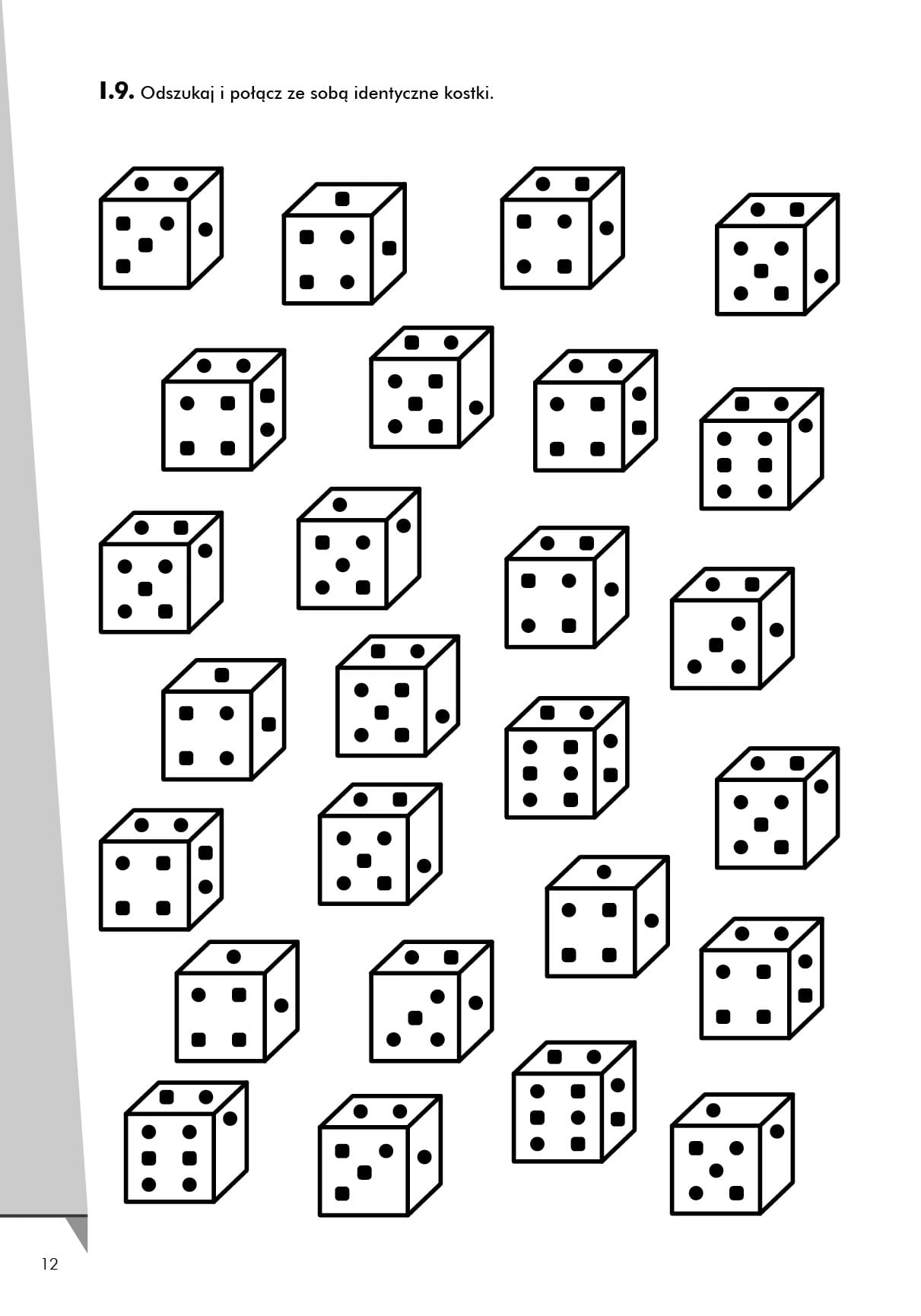 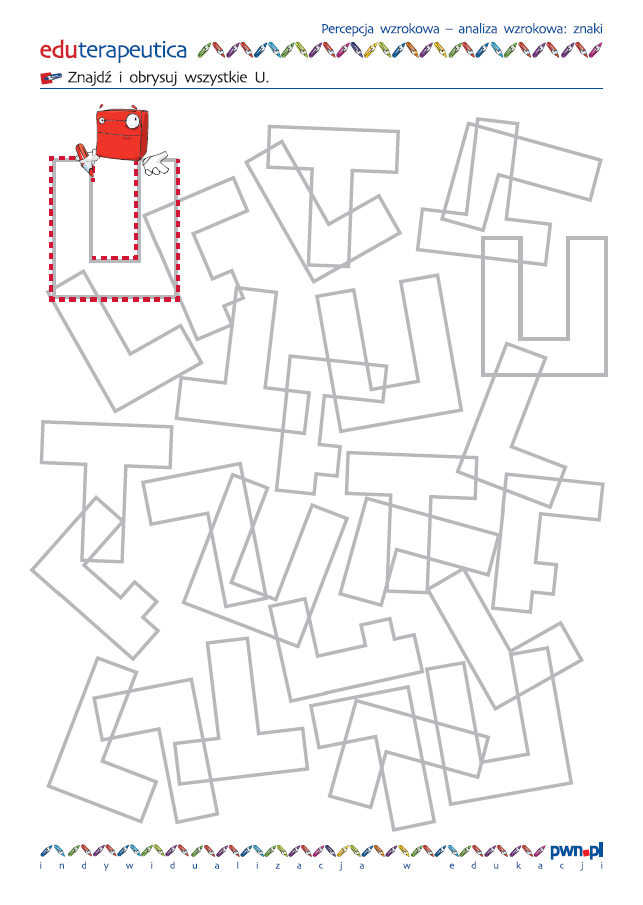 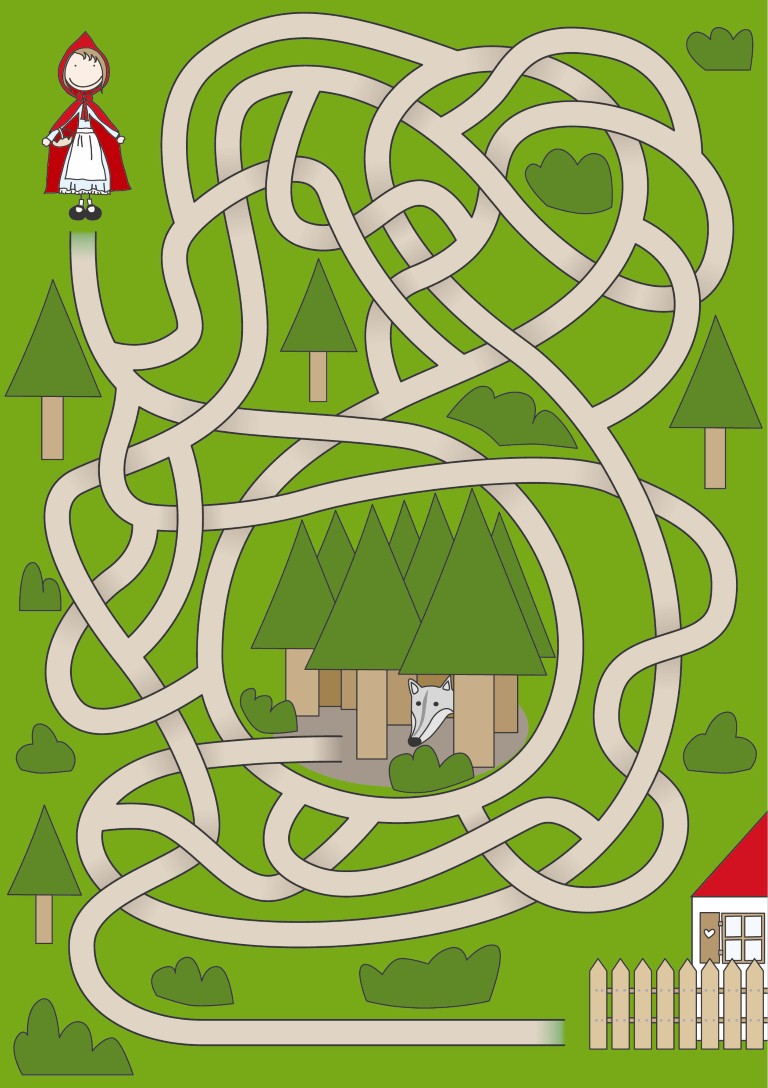 